                                                                                                                                                                                                                                УТВЕРЖДЕНА                                                  приказом ООО «Газпром межрегионгаз»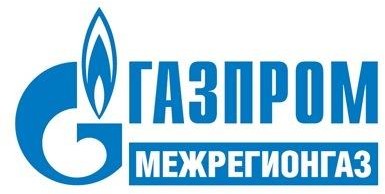                от «25» декабря 2020 г. № 248ПОЛИТИКА ООО «ГАЗПРОМ МЕЖРЕГИОНГАЗ»В ОБЛАСТИ ОХРАНЫ ТРУДА, ПРОМЫШЛЕННОЙ И ПОЖАРНОЙ БЕЗОПАСНОСТИ И, БЕЗОПАСНОСТИ ДОРОЖНОГО ДВИЖЕНИЯОбщие положения1.1 Общество с ограниченной ответственностью «Газпром межрегионгаз» (далее – Общество) является дочерним обществом ПАО «Газпром». К основным видам деятельности Общества относятся приобретение и реализация газа на территории Российской Федерации, инвестиционная деятельность, включая инвестирование в строительство газовых сетей и других объектов газоснабжения и газопотребления.1.2 Настоящая Политика ООО «Газпром межрегионгаз» в области охраны труда, промышленной и пожарной безопасности, безопасности дорожного движения (далее – Политика) соответствует Политике ПАО «Газпром» в области охраны труда, промышленной, пожарной безопасности и безопасности дорожного движения и устанавливает стратегические цели и обязательства Общества и организаций группы лиц Общества (далее – Группа лиц) в области охраны труда, промышленной, пожарной безопасности и безопасности дорожного движения, которые являются необходимыми элементами эффективного управления производственной безопасностью.Под производственной безопасностью Общества и Группы лиц понимается состояние защищенности основных фондов, работников Общества и Группы лиц, а также третьих лиц (включая их имущество) и окружающей среды от воздействия негативных факторов, происшествий, вредных и опасных производственных факторов, связанных с производственной деятельностью Общества и Группы лиц.Для целей настоящей Политики термин «производственная безопасность» в дальнейшем применяется в части охраны труда, промышленной безопасности, пожарной безопасности, безопасности дорожного движения.1.3 Действие Политики распространяется на Общество и Группу лиц.1.4 Общество и Группа лиц признают приоритет жизни и здоровья работников по отношению к результатам производственной деятельности.1.5 Руководство Общества и Группы лиц принимает обязательства по управлению производственными рисками, воздействующими на жизнь и здоровье работников, оборудование и имущество.2. Цели в области производственной безопасности2.1 Основными	целями	Общества	и	Группы	лиц	в	области	производственной безопасности являются:- создание безопасных условий труда и сохранение жизни и здоровья работников;- снижение риска аварий и инцидентов на опасных производственных объектах;- снижение рисков дорожно-транспортных происшествий, связанных  с производственной деятельностью;- обеспечение пожарной безопасности.    2.2 Указанные цели	достигаются путем предупреждения несчастных случаев, профессиональных заболеваний, аварий, инцидентов, пожаров и дорожно-транспортных  происшествий, связанных с производственной деятельностью Общества и Группы лиц, на основе :                     - идентификации опасностей;- оценки и управления рисками в области производственной безопасности;- повышения компетентности работников Общества и Группы лиц, их представителей и вовлечения их в систему управления производственной безопасностью.3.Обязательства в области производственной безопасности3.1 Для достижения заявленных в Политике целей Общество и Группа лиц принимают на себя следующие обязательства:- постоянно снижать показатели аварийности, производственного травматизма, профессиональных заболеваний, а также минимизировать риски возникновения пожаров и дорожно-транспортных происшествий, связанных с производственной деятельностью;- обеспечивать соблюдение требований федерального и регионального законодательств, международных стандартов и стандартов, введенных в действие в Обществе и Группе лиц;- обеспечивать эффективное функционирование и непрерывное совершенствование системы управления производственной безопасностью, в том числе развивая культуру производственной безопасности в Обществе и Группе лиц;- осуществлять оценку рисков в области производственной безопасности, обеспечивать управление рисками для предупреждения возникновения травм, ухудшения здоровья работников, повреждения оборудования и иного имущества;- обеспечивать последовательное и непрерывное выполнение мероприятий, направленных на устранение опасностей и снижение рисков в области производственной безопасности;- обеспечивать внедрение научных разработок и технологий в области производственной безопасности;- привлекать       работников       к        активному        участию        в        деятельности по обеспечению требований производственной безопасности, созданию здоровых и безопасных условий труда;- постоянно повышать компетентность работников в области производственной безопасности;- предусматривать    необходимые    организационные,    финансовые,    человеческие и материально-технические ресурсы для реализации Политики;- требовать от поставщиков и подрядчиков, осуществляющих деятельность на объектах Общества и Группы лиц, соблюдения стандартов и норм в области производственной безопасности, введенных в действие в Обществе и Группе лиц.Информационный экземпляр.